Children and Young People’s Speech and Language Therapy ServiceHas the child/young person been seen by our service within the last 12 months:If Yes:  Please call our Admin Team on 01743 450800 (Option 4) to request an appointment for our Advice Line Team.  You will be able to discuss your reasons for re-referral and possible next steps.  Should you only need access to previously completed Training Package/s for a new staff member working with a child, please let our Admin Team know so this can be actioned.If No: Please continue with this formIf you have concerns about any of the following, please go straight to the *REFFERAL FORM:Eating, drinking or swallowing difficultiesStammering / stutteringSelective MutismVoice             Please see our website for more information:www.shropscommunityhealth.nhs.uk/childrenspeechlanguagetherapy If you have concerns about Speech, please access the SLT website: www.shropscommunityhealth.nhs.uk/chslt-speech-sounds and look at ‘Use of speech sounds at a developmentally appropriate level’ and ‘What to look for’ in order to decide if a referral is needed.As children develop their speech and language skills, it is important to think about their understanding of language, their talking (using words and sentences) and their speech (speaking clearly). If you are still concerned about speech, please complete this *REFFERAL FORM along with the completed ‘Mini Speech Screen’.If you are a Parent/Carer – please call 01743 450800 (Option 4) to make an Advice Line appointment – do not complete this form.Referral Criteria for Settings:You must complete a screening tool for one of the following interventions and follow the referral criteria for your chosen screening (please see referral flow chart in Appendix A)Talk Boost, WellComm, NELI, Stoke Speaks Out:The difficulties identified must be out of line with the child / young person’s overall level of development or be having a significant impact beyond what would be expected by their level of learning and cognition.Unless there have been significant changes for a child or young person, we do not accept referrals from Education colleagues for children during Year 6 in primary or beyond Year 8 in secondary schools as we expect all concerns to have been identified sooner. This does not affect referrals for Stammering / Stuttering / Voice / Selective Mutism.Have Parents / Carers and the child been informed about this referral and have they signed the box in Section C to indicate this?  	Yes    No  Please provide information relating to your re-referral below*REFERRAL FORM:Collecting information about your ethnic groupIn order to help the NHS understand the needs of patients and service users from different groups and to comply with the Race Relations (Amendment) Act 2000, we need to collect information about your child’s ethnic group.  This information will be treated confidentially and will not be shared with any other organisation. Everyone belongs to an ethnic group.  By collecting this information the NHS will be able to identify those groups more at risk of specific diseases and their care needs and so provide better, and more appropriate services for you and your family. The attached list of 16 ethnic groups are the standard categories.  Using these codes will help us to compare information about the groups using our services and assist us in providing for our local population.It is important that where possible your child is able to describe their own ethnic group.  If this is not possible, then parents/carers should enter this information on behalf of their child. Thank you for taking the time to provide this useful information. Name: _______________________________     DOB: __________________      NHS no: ____________________Referral Criteria for Settings 	Appendix A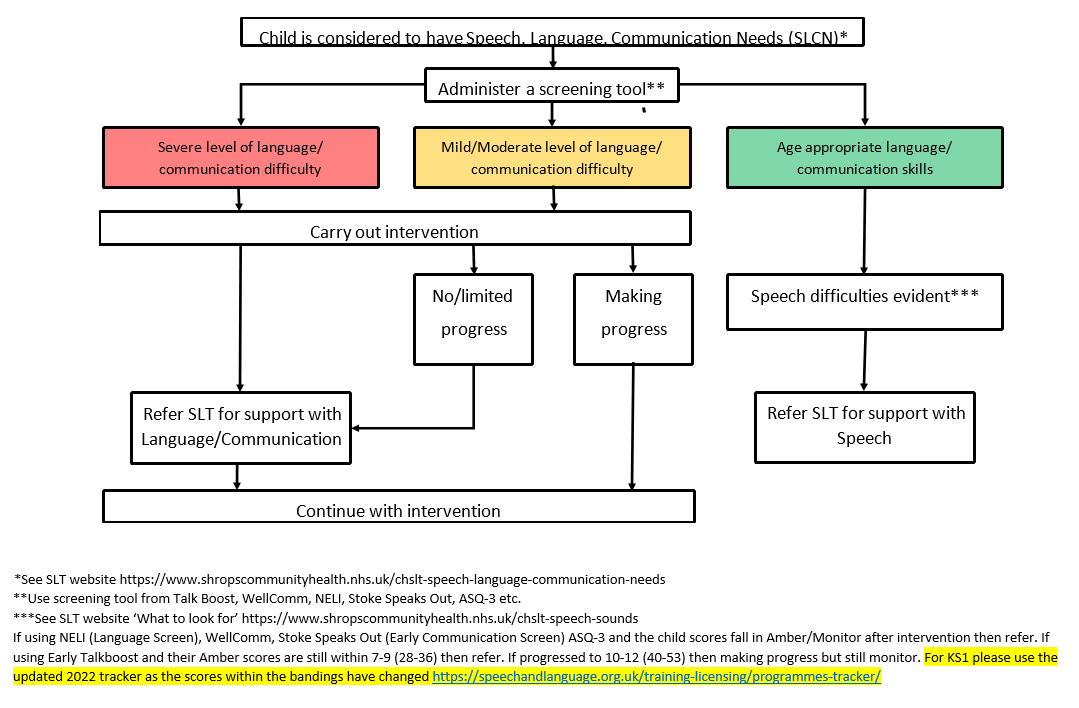 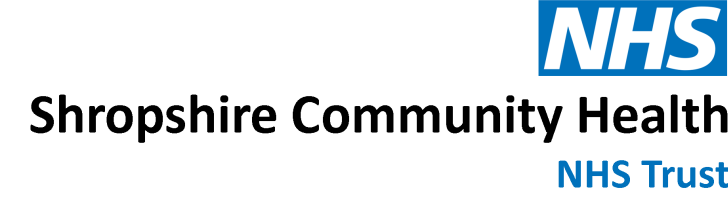 Services for Children’s and Families Children and Young People School Age Referral FormA. Child’s Details A. Child’s Details A. Child’s Details A. Child’s Details A. Child’s Details Child’s Full Name:Date of Birth:NHS No:NHS No:Resident address andPost Code:Additional details Additional details Additional details Additional details Additional details Parent/Carer Name(s):Mobile Tel no: Home Tel no:Email address:Other Parent/Carer Name and address (if different from child):Mobile Tel no: Home Tel no:Email address:Name of Parent/Carer(s) with parental responsibility:The child / young person Is a Looked After Child Has a child protection plan?Has a disabilities plan?Identified as SEND Support?Has an EHCP?             Yes     No     Don’t Know  Yes     No     Don’t Know  Yes     No     Don’t Know  Yes     No     Don’t Know  Yes     No     Don’t Know  Yes     No     Don’t Know  Yes     No     Don’t Know  Yes     No     Don’t Know  Yes     No     Don’t Know  Yes     No     Don’t Know  Yes     No     Don’t Know  Yes     No     Don’t Know  Yes     No     Don’t Know  Yes     No     Don’t Know  Yes     No     Don’t Know  Yes     No     Don’t Know  Yes     No     Don’t Know  Yes     No     Don’t Know  Yes     No     Don’t Know  Yes     No     Don’t Know  Home Languages Interpreter needed Parent:       Yes     No     Interpreter needed Child:          Yes     No     Interpreter needed Parent:       Yes     No     Interpreter needed Child:          Yes     No     GP address and contact detailsOther professionals and contact detailsB. Referral DetailsB. Referral DetailsB. Referral DetailsB. Referral DetailsB. Referral DetailsB. Referral DetailsB. Referral DetailsB. Referral DetailsB. Referral DetailsDoes the child have any diagnoses?    Does the child have any diagnoses?    Does the child have any diagnoses?    Yes     No     Don’t Know    Yes     No     Don’t Know    Yes     No     Don’t Know    Yes     No     Don’t Know    Yes     No     Don’t Know    Yes     No     Don’t Know    Diagnoses givenDiagnoses givenDiagnoses givenInformation about the Intervention:(please see Appendix A for information)Information about the Intervention:(please see Appendix A for information)Information about the Intervention:(please see Appendix A for information)Name of Intervention (e.g. NELI, TalkBoost, etc.).Score on the initialScreeni.e. Red / AmberScore on the initialScreeni.e. Red / AmberScore on the initialScreeni.e. Red / AmberNumber oftimes intervention completedScore onfollow-up screen i.e. Red / AmberInformation about the Intervention:(please see Appendix A for information)Information about the Intervention:(please see Appendix A for information)Information about the Intervention:(please see Appendix A for information)Briefly describe why are you referring this child and what you want the outcome of our involvement to be?  For the child/young person:Some children have speech difficulties which are not expected during development.These include (please indicate ‘yes/no’ as appropriate): Over 3 years old and parent/carer cannot understand most of the time.  YES / NOOver 3 years old and less than 5 different consonant sounds produced on the Mini Speech Screen. YES / NOOver 3 years old and often does not repeat the words when asked (check words with a dash (-) on the Mini Speech screen).  YES / NOOver 4 years and new people cannot understand most of the time.  YES / NOOver 4 years old and does not repeat p, t, c/k, f, s accurately as single sounds. YES / NO  Over 4 years and often did not say the words on their own (check words marked with an asterisk (*) on the Mini Speech Screen).  YES / NOAny age and always misses sounds off at the beginning of words, e.g. 'food', - 'ood', 'duck' - 'uck'.   YES / NOAny age and always changes sounds to c/k or g, e.g. 'two' - 'coo', 'sea' - 'key', 'ball' - 'gall'.  YES / NOFor your Staff/ the child’s family: e.g. Access to training. Please describe any training in SLCN the lead people supporting the child have.What advice have you given to the Parents / Carers?Briefly describe why are you referring this child and what you want the outcome of our involvement to be?  For the child/young person:Some children have speech difficulties which are not expected during development.These include (please indicate ‘yes/no’ as appropriate): Over 3 years old and parent/carer cannot understand most of the time.  YES / NOOver 3 years old and less than 5 different consonant sounds produced on the Mini Speech Screen. YES / NOOver 3 years old and often does not repeat the words when asked (check words with a dash (-) on the Mini Speech screen).  YES / NOOver 4 years and new people cannot understand most of the time.  YES / NOOver 4 years old and does not repeat p, t, c/k, f, s accurately as single sounds. YES / NO  Over 4 years and often did not say the words on their own (check words marked with an asterisk (*) on the Mini Speech Screen).  YES / NOAny age and always misses sounds off at the beginning of words, e.g. 'food', - 'ood', 'duck' - 'uck'.   YES / NOAny age and always changes sounds to c/k or g, e.g. 'two' - 'coo', 'sea' - 'key', 'ball' - 'gall'.  YES / NOFor your Staff/ the child’s family: e.g. Access to training. Please describe any training in SLCN the lead people supporting the child have.What advice have you given to the Parents / Carers?Briefly describe why are you referring this child and what you want the outcome of our involvement to be?  For the child/young person:Some children have speech difficulties which are not expected during development.These include (please indicate ‘yes/no’ as appropriate): Over 3 years old and parent/carer cannot understand most of the time.  YES / NOOver 3 years old and less than 5 different consonant sounds produced on the Mini Speech Screen. YES / NOOver 3 years old and often does not repeat the words when asked (check words with a dash (-) on the Mini Speech screen).  YES / NOOver 4 years and new people cannot understand most of the time.  YES / NOOver 4 years old and does not repeat p, t, c/k, f, s accurately as single sounds. YES / NO  Over 4 years and often did not say the words on their own (check words marked with an asterisk (*) on the Mini Speech Screen).  YES / NOAny age and always misses sounds off at the beginning of words, e.g. 'food', - 'ood', 'duck' - 'uck'.   YES / NOAny age and always changes sounds to c/k or g, e.g. 'two' - 'coo', 'sea' - 'key', 'ball' - 'gall'.  YES / NOFor your Staff/ the child’s family: e.g. Access to training. Please describe any training in SLCN the lead people supporting the child have.What advice have you given to the Parents / Carers?Briefly describe why are you referring this child and what you want the outcome of our involvement to be?  For the child/young person:Some children have speech difficulties which are not expected during development.These include (please indicate ‘yes/no’ as appropriate): Over 3 years old and parent/carer cannot understand most of the time.  YES / NOOver 3 years old and less than 5 different consonant sounds produced on the Mini Speech Screen. YES / NOOver 3 years old and often does not repeat the words when asked (check words with a dash (-) on the Mini Speech screen).  YES / NOOver 4 years and new people cannot understand most of the time.  YES / NOOver 4 years old and does not repeat p, t, c/k, f, s accurately as single sounds. YES / NO  Over 4 years and often did not say the words on their own (check words marked with an asterisk (*) on the Mini Speech Screen).  YES / NOAny age and always misses sounds off at the beginning of words, e.g. 'food', - 'ood', 'duck' - 'uck'.   YES / NOAny age and always changes sounds to c/k or g, e.g. 'two' - 'coo', 'sea' - 'key', 'ball' - 'gall'.  YES / NOFor your Staff/ the child’s family: e.g. Access to training. Please describe any training in SLCN the lead people supporting the child have.What advice have you given to the Parents / Carers?Briefly describe why are you referring this child and what you want the outcome of our involvement to be?  For the child/young person:Some children have speech difficulties which are not expected during development.These include (please indicate ‘yes/no’ as appropriate): Over 3 years old and parent/carer cannot understand most of the time.  YES / NOOver 3 years old and less than 5 different consonant sounds produced on the Mini Speech Screen. YES / NOOver 3 years old and often does not repeat the words when asked (check words with a dash (-) on the Mini Speech screen).  YES / NOOver 4 years and new people cannot understand most of the time.  YES / NOOver 4 years old and does not repeat p, t, c/k, f, s accurately as single sounds. YES / NO  Over 4 years and often did not say the words on their own (check words marked with an asterisk (*) on the Mini Speech Screen).  YES / NOAny age and always misses sounds off at the beginning of words, e.g. 'food', - 'ood', 'duck' - 'uck'.   YES / NOAny age and always changes sounds to c/k or g, e.g. 'two' - 'coo', 'sea' - 'key', 'ball' - 'gall'.  YES / NOFor your Staff/ the child’s family: e.g. Access to training. Please describe any training in SLCN the lead people supporting the child have.What advice have you given to the Parents / Carers?Briefly describe why are you referring this child and what you want the outcome of our involvement to be?  For the child/young person:Some children have speech difficulties which are not expected during development.These include (please indicate ‘yes/no’ as appropriate): Over 3 years old and parent/carer cannot understand most of the time.  YES / NOOver 3 years old and less than 5 different consonant sounds produced on the Mini Speech Screen. YES / NOOver 3 years old and often does not repeat the words when asked (check words with a dash (-) on the Mini Speech screen).  YES / NOOver 4 years and new people cannot understand most of the time.  YES / NOOver 4 years old and does not repeat p, t, c/k, f, s accurately as single sounds. YES / NO  Over 4 years and often did not say the words on their own (check words marked with an asterisk (*) on the Mini Speech Screen).  YES / NOAny age and always misses sounds off at the beginning of words, e.g. 'food', - 'ood', 'duck' - 'uck'.   YES / NOAny age and always changes sounds to c/k or g, e.g. 'two' - 'coo', 'sea' - 'key', 'ball' - 'gall'.  YES / NOFor your Staff/ the child’s family: e.g. Access to training. Please describe any training in SLCN the lead people supporting the child have.What advice have you given to the Parents / Carers?Briefly describe why are you referring this child and what you want the outcome of our involvement to be?  For the child/young person:Some children have speech difficulties which are not expected during development.These include (please indicate ‘yes/no’ as appropriate): Over 3 years old and parent/carer cannot understand most of the time.  YES / NOOver 3 years old and less than 5 different consonant sounds produced on the Mini Speech Screen. YES / NOOver 3 years old and often does not repeat the words when asked (check words with a dash (-) on the Mini Speech screen).  YES / NOOver 4 years and new people cannot understand most of the time.  YES / NOOver 4 years old and does not repeat p, t, c/k, f, s accurately as single sounds. YES / NO  Over 4 years and often did not say the words on their own (check words marked with an asterisk (*) on the Mini Speech Screen).  YES / NOAny age and always misses sounds off at the beginning of words, e.g. 'food', - 'ood', 'duck' - 'uck'.   YES / NOAny age and always changes sounds to c/k or g, e.g. 'two' - 'coo', 'sea' - 'key', 'ball' - 'gall'.  YES / NOFor your Staff/ the child’s family: e.g. Access to training. Please describe any training in SLCN the lead people supporting the child have.What advice have you given to the Parents / Carers?Briefly describe why are you referring this child and what you want the outcome of our involvement to be?  For the child/young person:Some children have speech difficulties which are not expected during development.These include (please indicate ‘yes/no’ as appropriate): Over 3 years old and parent/carer cannot understand most of the time.  YES / NOOver 3 years old and less than 5 different consonant sounds produced on the Mini Speech Screen. YES / NOOver 3 years old and often does not repeat the words when asked (check words with a dash (-) on the Mini Speech screen).  YES / NOOver 4 years and new people cannot understand most of the time.  YES / NOOver 4 years old and does not repeat p, t, c/k, f, s accurately as single sounds. YES / NO  Over 4 years and often did not say the words on their own (check words marked with an asterisk (*) on the Mini Speech Screen).  YES / NOAny age and always misses sounds off at the beginning of words, e.g. 'food', - 'ood', 'duck' - 'uck'.   YES / NOAny age and always changes sounds to c/k or g, e.g. 'two' - 'coo', 'sea' - 'key', 'ball' - 'gall'.  YES / NOFor your Staff/ the child’s family: e.g. Access to training. Please describe any training in SLCN the lead people supporting the child have.What advice have you given to the Parents / Carers?Briefly describe why are you referring this child and what you want the outcome of our involvement to be?  For the child/young person:Some children have speech difficulties which are not expected during development.These include (please indicate ‘yes/no’ as appropriate): Over 3 years old and parent/carer cannot understand most of the time.  YES / NOOver 3 years old and less than 5 different consonant sounds produced on the Mini Speech Screen. YES / NOOver 3 years old and often does not repeat the words when asked (check words with a dash (-) on the Mini Speech screen).  YES / NOOver 4 years and new people cannot understand most of the time.  YES / NOOver 4 years old and does not repeat p, t, c/k, f, s accurately as single sounds. YES / NO  Over 4 years and often did not say the words on their own (check words marked with an asterisk (*) on the Mini Speech Screen).  YES / NOAny age and always misses sounds off at the beginning of words, e.g. 'food', - 'ood', 'duck' - 'uck'.   YES / NOAny age and always changes sounds to c/k or g, e.g. 'two' - 'coo', 'sea' - 'key', 'ball' - 'gall'.  YES / NOFor your Staff/ the child’s family: e.g. Access to training. Please describe any training in SLCN the lead people supporting the child have.What advice have you given to the Parents / Carers?SCHOOL / SENCO REFERRALS ONLY: Please include any recent relevant reports, including from LSATS / EPs, school based assessments academic achievements profiles.  Our usual practice is to ask you to follow at least one specific piece of advice related to SLCN from these reports for two terms before considering referring to SLT for further detailed assessment.  The talking point website has a progress checking function http://www.talkingpoint.org.uk/Parent/Directory/Progress-Checker.aspx  SCHOOL / SENCO REFERRALS ONLY: Please include any recent relevant reports, including from LSATS / EPs, school based assessments academic achievements profiles.  Our usual practice is to ask you to follow at least one specific piece of advice related to SLCN from these reports for two terms before considering referring to SLT for further detailed assessment.  The talking point website has a progress checking function http://www.talkingpoint.org.uk/Parent/Directory/Progress-Checker.aspx  SCHOOL / SENCO REFERRALS ONLY: Please include any recent relevant reports, including from LSATS / EPs, school based assessments academic achievements profiles.  Our usual practice is to ask you to follow at least one specific piece of advice related to SLCN from these reports for two terms before considering referring to SLT for further detailed assessment.  The talking point website has a progress checking function http://www.talkingpoint.org.uk/Parent/Directory/Progress-Checker.aspx  SCHOOL / SENCO REFERRALS ONLY: Please include any recent relevant reports, including from LSATS / EPs, school based assessments academic achievements profiles.  Our usual practice is to ask you to follow at least one specific piece of advice related to SLCN from these reports for two terms before considering referring to SLT for further detailed assessment.  The talking point website has a progress checking function http://www.talkingpoint.org.uk/Parent/Directory/Progress-Checker.aspx  SCHOOL / SENCO REFERRALS ONLY: Please include any recent relevant reports, including from LSATS / EPs, school based assessments academic achievements profiles.  Our usual practice is to ask you to follow at least one specific piece of advice related to SLCN from these reports for two terms before considering referring to SLT for further detailed assessment.  The talking point website has a progress checking function http://www.talkingpoint.org.uk/Parent/Directory/Progress-Checker.aspx  SCHOOL / SENCO REFERRALS ONLY: Please include any recent relevant reports, including from LSATS / EPs, school based assessments academic achievements profiles.  Our usual practice is to ask you to follow at least one specific piece of advice related to SLCN from these reports for two terms before considering referring to SLT for further detailed assessment.  The talking point website has a progress checking function http://www.talkingpoint.org.uk/Parent/Directory/Progress-Checker.aspx  SCHOOL / SENCO REFERRALS ONLY: Please include any recent relevant reports, including from LSATS / EPs, school based assessments academic achievements profiles.  Our usual practice is to ask you to follow at least one specific piece of advice related to SLCN from these reports for two terms before considering referring to SLT for further detailed assessment.  The talking point website has a progress checking function http://www.talkingpoint.org.uk/Parent/Directory/Progress-Checker.aspx  SCHOOL / SENCO REFERRALS ONLY: Please include any recent relevant reports, including from LSATS / EPs, school based assessments academic achievements profiles.  Our usual practice is to ask you to follow at least one specific piece of advice related to SLCN from these reports for two terms before considering referring to SLT for further detailed assessment.  The talking point website has a progress checking function http://www.talkingpoint.org.uk/Parent/Directory/Progress-Checker.aspx  SCHOOL / SENCO REFERRALS ONLY: Please include any recent relevant reports, including from LSATS / EPs, school based assessments academic achievements profiles.  Our usual practice is to ask you to follow at least one specific piece of advice related to SLCN from these reports for two terms before considering referring to SLT for further detailed assessment.  The talking point website has a progress checking function http://www.talkingpoint.org.uk/Parent/Directory/Progress-Checker.aspx  Please indicate your comparison between the child’s speech, language and communication and other areas of learning or developmentPlease indicate your comparison between the child’s speech, language and communication and other areas of learning or developmentPlease indicate your comparison between the child’s speech, language and communication and other areas of learning or developmentPlease indicate your comparison between the child’s speech, language and communication and other areas of learning or developmentPlease indicate your comparison between the child’s speech, language and communication and other areas of learning or developmentPlease indicate your comparison between the child’s speech, language and communication and other areas of learning or developmentPlease indicate your comparison between the child’s speech, language and communication and other areas of learning or developmentPlease indicate your comparison between the child’s speech, language and communication and other areas of learning or developmentPlease indicate your comparison between the child’s speech, language and communication and other areas of learning or developmentC.  InformedC.  InformedC.  InformedC.  InformedC.  InformedC.  InformedC.  InformedC.  InformedC.  InformedUnder the General Data Protection Regulation (GDPR) we are required to inform our patients and service users of how their information will be used.  We have done this through a Privacy Notice which is available on the Shropshire Community Health Trust Website: https://www.shropscommunityhealth.nhs.uk/I ______________________________________________ (parent/carer full name) agree that my child, identified above, can be referred to the Children’s Speech and Language Therapy Team.  I have been made aware of the Shropshire Community Trust Privacy notice. I (parent/carer) agree to receiving correspondence / documents by email.Preferred email address: ____________________________________________________Parents/Carers signature_____________________________________     Date ________________Under the General Data Protection Regulation (GDPR) we are required to inform our patients and service users of how their information will be used.  We have done this through a Privacy Notice which is available on the Shropshire Community Health Trust Website: https://www.shropscommunityhealth.nhs.uk/I ______________________________________________ (parent/carer full name) agree that my child, identified above, can be referred to the Children’s Speech and Language Therapy Team.  I have been made aware of the Shropshire Community Trust Privacy notice. I (parent/carer) agree to receiving correspondence / documents by email.Preferred email address: ____________________________________________________Parents/Carers signature_____________________________________     Date ________________Under the General Data Protection Regulation (GDPR) we are required to inform our patients and service users of how their information will be used.  We have done this through a Privacy Notice which is available on the Shropshire Community Health Trust Website: https://www.shropscommunityhealth.nhs.uk/I ______________________________________________ (parent/carer full name) agree that my child, identified above, can be referred to the Children’s Speech and Language Therapy Team.  I have been made aware of the Shropshire Community Trust Privacy notice. I (parent/carer) agree to receiving correspondence / documents by email.Preferred email address: ____________________________________________________Parents/Carers signature_____________________________________     Date ________________Under the General Data Protection Regulation (GDPR) we are required to inform our patients and service users of how their information will be used.  We have done this through a Privacy Notice which is available on the Shropshire Community Health Trust Website: https://www.shropscommunityhealth.nhs.uk/I ______________________________________________ (parent/carer full name) agree that my child, identified above, can be referred to the Children’s Speech and Language Therapy Team.  I have been made aware of the Shropshire Community Trust Privacy notice. I (parent/carer) agree to receiving correspondence / documents by email.Preferred email address: ____________________________________________________Parents/Carers signature_____________________________________     Date ________________Under the General Data Protection Regulation (GDPR) we are required to inform our patients and service users of how their information will be used.  We have done this through a Privacy Notice which is available on the Shropshire Community Health Trust Website: https://www.shropscommunityhealth.nhs.uk/I ______________________________________________ (parent/carer full name) agree that my child, identified above, can be referred to the Children’s Speech and Language Therapy Team.  I have been made aware of the Shropshire Community Trust Privacy notice. I (parent/carer) agree to receiving correspondence / documents by email.Preferred email address: ____________________________________________________Parents/Carers signature_____________________________________     Date ________________Under the General Data Protection Regulation (GDPR) we are required to inform our patients and service users of how their information will be used.  We have done this through a Privacy Notice which is available on the Shropshire Community Health Trust Website: https://www.shropscommunityhealth.nhs.uk/I ______________________________________________ (parent/carer full name) agree that my child, identified above, can be referred to the Children’s Speech and Language Therapy Team.  I have been made aware of the Shropshire Community Trust Privacy notice. I (parent/carer) agree to receiving correspondence / documents by email.Preferred email address: ____________________________________________________Parents/Carers signature_____________________________________     Date ________________Under the General Data Protection Regulation (GDPR) we are required to inform our patients and service users of how their information will be used.  We have done this through a Privacy Notice which is available on the Shropshire Community Health Trust Website: https://www.shropscommunityhealth.nhs.uk/I ______________________________________________ (parent/carer full name) agree that my child, identified above, can be referred to the Children’s Speech and Language Therapy Team.  I have been made aware of the Shropshire Community Trust Privacy notice. I (parent/carer) agree to receiving correspondence / documents by email.Preferred email address: ____________________________________________________Parents/Carers signature_____________________________________     Date ________________Under the General Data Protection Regulation (GDPR) we are required to inform our patients and service users of how their information will be used.  We have done this through a Privacy Notice which is available on the Shropshire Community Health Trust Website: https://www.shropscommunityhealth.nhs.uk/I ______________________________________________ (parent/carer full name) agree that my child, identified above, can be referred to the Children’s Speech and Language Therapy Team.  I have been made aware of the Shropshire Community Trust Privacy notice. I (parent/carer) agree to receiving correspondence / documents by email.Preferred email address: ____________________________________________________Parents/Carers signature_____________________________________     Date ________________Under the General Data Protection Regulation (GDPR) we are required to inform our patients and service users of how their information will be used.  We have done this through a Privacy Notice which is available on the Shropshire Community Health Trust Website: https://www.shropscommunityhealth.nhs.uk/I ______________________________________________ (parent/carer full name) agree that my child, identified above, can be referred to the Children’s Speech and Language Therapy Team.  I have been made aware of the Shropshire Community Trust Privacy notice. I (parent/carer) agree to receiving correspondence / documents by email.Preferred email address: ____________________________________________________Parents/Carers signature_____________________________________     Date ________________Children are usually offered a clinic appointment for initial assessment.  Would you foresee any difficulties with regard to attendance (e.g. transport / childcare difficulties)            YES / NOChildren are usually offered a clinic appointment for initial assessment.  Would you foresee any difficulties with regard to attendance (e.g. transport / childcare difficulties)            YES / NOChildren are usually offered a clinic appointment for initial assessment.  Would you foresee any difficulties with regard to attendance (e.g. transport / childcare difficulties)            YES / NOChildren are usually offered a clinic appointment for initial assessment.  Would you foresee any difficulties with regard to attendance (e.g. transport / childcare difficulties)            YES / NOChildren are usually offered a clinic appointment for initial assessment.  Would you foresee any difficulties with regard to attendance (e.g. transport / childcare difficulties)            YES / NOChildren are usually offered a clinic appointment for initial assessment.  Would you foresee any difficulties with regard to attendance (e.g. transport / childcare difficulties)            YES / NOChildren are usually offered a clinic appointment for initial assessment.  Would you foresee any difficulties with regard to attendance (e.g. transport / childcare difficulties)            YES / NOChildren are usually offered a clinic appointment for initial assessment.  Would you foresee any difficulties with regard to attendance (e.g. transport / childcare difficulties)            YES / NOChildren are usually offered a clinic appointment for initial assessment.  Would you foresee any difficulties with regard to attendance (e.g. transport / childcare difficulties)            YES / NOPlease indicate if you would like to be informed of the date of the child’s initial appointment     YES / NOPlease indicate if you would like to be informed of the date of the child’s initial appointment     YES / NOPlease indicate if you would like to be informed of the date of the child’s initial appointment     YES / NOPlease indicate if you would like to be informed of the date of the child’s initial appointment     YES / NOPlease indicate if you would like to be informed of the date of the child’s initial appointment     YES / NOPlease indicate if you would like to be informed of the date of the child’s initial appointment     YES / NOPlease indicate if you would like to be informed of the date of the child’s initial appointment     YES / NOPlease indicate if you would like to be informed of the date of the child’s initial appointment     YES / NOPlease indicate if you would like to be informed of the date of the child’s initial appointment     YES / NOD. Referrer Contact DetailsD. Referrer Contact DetailsD. Referrer Contact DetailsD. Referrer Contact DetailsD. Referrer Contact DetailsD. Referrer Contact DetailsD. Referrer Contact DetailsD. Referrer Contact DetailsD. Referrer Contact DetailsReferrer NameJob TitleDept / OrganisationReferrer AddressReferrer Tel No.Mobile No.Referrer emailDate of ReferralE. School Details (if different from Section D)E. School Details (if different from Section D)E. School Details (if different from Section D)E. School Details (if different from Section D)E. School Details (if different from Section D)E. School Details (if different from Section D)E. School Details (if different from Section D)E. School Details (if different from Section D)E. School Details (if different from Section D)Name of School Name of School Full Address (Inc. postal code)Full Address (Inc. postal code)Tel No.Tel No.Contact email addressContact email addressSENCO & contact person e.g. TA supporting the childSENCO & contact person e.g. TA supporting the childThank you for completing this formPlease return via Secure Email to:            shropcom.childtherapyreferrals@nhs.netSpeech and Language Therapy Advice LineWe are offering a telephone advice service for Parents, and Education staff in Shropshire and Telford and Wrekin to answerGeneral queries without a referral for example about:Whether a referral or re-referral to the service is neededSourcing equipment or activity ideas related to speech and language interventionsSpecific queries about an individual child or young person’s needs or development, which will require a referral                                Please contact us via Telephone: 01743 450800 (Option 4)      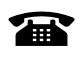 Ethnic groupWhat is your ethnic group?  Choose ONE section from A to E, then tick the appropriate box to indicate your ethnic groupA:  	White¨	British¨	Irish¨	Any other White background (please write in) B:  	Mixed ¨	White and Black Caribbean¨	White and Black African¨	White and Asian¨	Any other Mixed background (please write in) C:  	Asian or Asian British ¨	Indian¨	Pakistani¨	Bangladeshi¨	Any other Asian background (please write in) D:  	Black or Black British ¨	Caribbean¨	African¨	Any other Black background (please write in) E:  	Chinese or other ethnic group ¨	Chinese¨	Any other (please write in) 